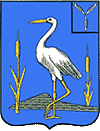 АДМИНИСТРАЦИЯБОЛЬШЕКАРАЙСКОГО МУНИЦИПАЛЬНОГО ОБРАЗОВАНИЯ РОМАНОВСКОГО МУНИЦИПАЛЬНОГО РАЙОНАСАРАТОВСКОЙ ОБЛАСТИРаспоряжение№ 6-р29 февраля   2024 годас. Большой КарайОб издании очередного выпускаинформационного сборника«Большекарайский вестник»На основании Устава Большекарайского муниципального образования Романовского муниципального района Саратовской области, решения Совета депутатов Большекарайского муниципального образования Романовского муниципального района Саратовской области  от 12.03.2012 года № 171 «Об утверждении официального печатного органа Большекарайского муниципального образования»1.Издать  информационный сборник «Большекарайский вестник» № 2 от 02 февраля  2024 года тиражом 10 экземпляров. 2. Опубликовать: - постановление  №5 от 02.02.2024г. «О внесении изменений в постановление №52 от 14.12.2023г. «Об утверждении муниципальной программы «Содержание, проектирование и ремонт автомобильных дорог в муниципальном образовании»;- распоряжение  №2-р  от 12.02.2024г. «О мерах по подготовке безаварийного пропуска паводковых вод в 2024 году на территории Большекарайского муниципального образования Романовского муниципального района Саратовской области»;- распоряжение  №3-р  от 12.02.2024г. «О проведении электронного конкурса у субъектов малого предпринимательства,  социально ориентированных некоммерческих  организаций на  право заключения муниципального контракта на выполнение работ по ремонту автомобильной дороги  в с.Большой Карай  от ул.Ленина д.41 до пересечения ул.Молодежная Романовского муниципального района Саратовской области»;- распоряжение  №4-р  от 12.02.2024г. «О проведении электронного аукциона у субъектов малого предпринимательства, социально ориентированных некоммерческих  организаций на  право заключения муниципального  контракта на приобретение и установку облицовочных элементов братской могилы в с.Большой Карай Романовского района Саратовской области»;- распоряжение  №5-р  от 12.02.2024г. «О подготовке к штабной тренировке по организации пропуска паводковых вод 05 марта 2024года»;-протокол собрания граждан от 27.02.2024г.3.Контроль за исполнением настоящего распоряжения оставляю за собой .Глава Большекарайского муниципального образования                                           Н.В. Соловьева